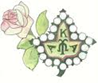 Alpha Kappa Alpha Sorority, IncorporatedAlpha Kappa Alpha Sorority, IncorporatedAlpha Kappa Alpha Sorority, IncorporatedAlpha Kappa Alpha Sorority, IncorporatedAlpha Kappa Alpha Sorority, IncorporatedAlpha Kappa Alpha Sorority, IncorporatedAlpha Kappa Alpha Sorority, IncorporatedAlpha Kappa Alpha Sorority, IncorporatedAlpha Kappa Alpha Sorority, IncorporatedAlpha Kappa Alpha Sorority, IncorporatedAlpha Kappa Alpha Sorority, IncorporatedAlpha Kappa Alpha Sorority, IncorporatedRho Upsilon Omega ChapterRho Upsilon Omega ChapterRho Upsilon Omega ChapterRho Upsilon Omega ChapterRho Upsilon Omega ChapterRho Upsilon Omega ChapterRho Upsilon Omega ChapterRho Upsilon Omega ChapterRho Upsilon Omega ChapterRho Upsilon Omega ChapterRho Upsilon Omega ChapterRho Upsilon Omega ChapterServing Southern Alameda and Contra Costa CountiesServing Southern Alameda and Contra Costa CountiesServing Southern Alameda and Contra Costa CountiesServing Southern Alameda and Contra Costa CountiesServing Southern Alameda and Contra Costa CountiesServing Southern Alameda and Contra Costa CountiesServing Southern Alameda and Contra Costa CountiesServing Southern Alameda and Contra Costa CountiesServing Southern Alameda and Contra Costa CountiesServing Southern Alameda and Contra Costa CountiesServing Southern Alameda and Contra Costa CountiesServing Southern Alameda and Contra Costa CountiesROSEBUD APPLICATIONROSEBUD APPLICATIONROSEBUD APPLICATIONROSEBUD APPLICATIONROSEBUD APPLICATIONROSEBUD APPLICATIONROSEBUD APPLICATIONROSEBUD APPLICATIONROSEBUD APPLICATIONROSEBUD APPLICATIONROSEBUD APPLICATIONROSEBUD APPLICATIONPlease print or typePlease print or typeNameLastFirstMiddle InitialMiddle InitialAddressNumber & StreetNumber & StreetCityZip CodeHome PhoneHome PhoneCell PhoneCell PhoneEmail Address:Email Address:Date of BirthDate of BirthAgePresent SchoolPresent SchoolGrade in Fall:Grade in Fall:GPA:Do you have any physical handicaps or dietary restrictions that will require special attention?     YES / NODo you have any physical handicaps or dietary restrictions that will require special attention?     YES / NODo you have any physical handicaps or dietary restrictions that will require special attention?     YES / NODo you have any physical handicaps or dietary restrictions that will require special attention?     YES / NODo you have any physical handicaps or dietary restrictions that will require special attention?     YES / NODo you have any physical handicaps or dietary restrictions that will require special attention?     YES / NODo you have any physical handicaps or dietary restrictions that will require special attention?     YES / NODo you have any physical handicaps or dietary restrictions that will require special attention?     YES / NODo you have any physical handicaps or dietary restrictions that will require special attention?     YES / NODo you have any physical handicaps or dietary restrictions that will require special attention?     YES / NOIf "YES" please list below:If "YES" please list below:If "YES" please list below:ACTIVITIES:ACTIVITIES:Please list all school, church, work and community activities in which you have participated, including any positions held and the years involved, throughout high school.  Please include current or anticipated activities during the current school year.Please list all school, church, work and community activities in which you have participated, including any positions held and the years involved, throughout high school.  Please include current or anticipated activities during the current school year.Please list all school, church, work and community activities in which you have participated, including any positions held and the years involved, throughout high school.  Please include current or anticipated activities during the current school year.Please list all school, church, work and community activities in which you have participated, including any positions held and the years involved, throughout high school.  Please include current or anticipated activities during the current school year.Please list all school, church, work and community activities in which you have participated, including any positions held and the years involved, throughout high school.  Please include current or anticipated activities during the current school year.Please list all school, church, work and community activities in which you have participated, including any positions held and the years involved, throughout high school.  Please include current or anticipated activities during the current school year.Please list all school, church, work and community activities in which you have participated, including any positions held and the years involved, throughout high school.  Please include current or anticipated activities during the current school year.Please list all school, church, work and community activities in which you have participated, including any positions held and the years involved, throughout high school.  Please include current or anticipated activities during the current school year.Please list all school, church, work and community activities in which you have participated, including any positions held and the years involved, throughout high school.  Please include current or anticipated activities during the current school year.Please list all school, church, work and community activities in which you have participated, including any positions held and the years involved, throughout high school.  Please include current or anticipated activities during the current school year.Please list all school, church, work and community activities in which you have participated, including any positions held and the years involved, throughout high school.  Please include current or anticipated activities during the current school year.ActivityPosition HeldPosition HeldYear(s) InvolvedYear(s) InvolvedPlease give a brief description for the information listed below. Please give a brief description for the information listed below. Please give a brief description for the information listed below. Please give a brief description for the information listed below. Please give a brief description for the information listed below. Please give a brief description for the information listed below. Please give a brief description for the information listed below. Please give a brief description for the information listed below. Please list and describe the topics below:Please list and describe the topics below:Please list and describe the topics below:Please list and describe the topics below:Please list and describe the topics below:Special Talents or Interest:Special Talents or Interest:Special Talents or Interest:Hobbies:Hobbies:Personal Goals:Personal Goals:Career Goals:Career Goals:Contributions you wish to make to society:Contributions you wish to make to society:Contributions you wish to make to society:Contributions you wish to make to society:Contributions you wish to make to society:Achievements, Honors and Awards:Achievements, Honors and Awards:Achievements, Honors and Awards:Achievements, Honors and Awards:What personal attributes and qualities would make you a good candidate for the program?What personal attributes and qualities would make you a good candidate for the program?What personal attributes and qualities would make you a good candidate for the program?What personal attributes and qualities would make you a good candidate for the program?What personal attributes and qualities would make you a good candidate for the program?What personal attributes and qualities would make you a good candidate for the program?What personal attributes and qualities would make you a good candidate for the program?What personal attributes and qualities would make you a good candidate for the program?What personal attributes and qualities would make you a good candidate for the program?What personal attributes and qualities would make you a good candidate for the program?What personal attributes and qualities would make you a good candidate for the program?ROSEBUD FEES:ROSEBUD FEES:The cost of the Rosebud program, for the remainder of the 2022-2023 school year, is $150.00 and includes but is not limited to admission, shirts, workshop/activities, etc. Please make money orders out to " AKA - Rho Upsilon Omega Chapter".  If mailing in your payment, please use the address listed below.The cost of the Rosebud program, for the remainder of the 2022-2023 school year, is $150.00 and includes but is not limited to admission, shirts, workshop/activities, etc. Please make money orders out to " AKA - Rho Upsilon Omega Chapter".  If mailing in your payment, please use the address listed below.The cost of the Rosebud program, for the remainder of the 2022-2023 school year, is $150.00 and includes but is not limited to admission, shirts, workshop/activities, etc. Please make money orders out to " AKA - Rho Upsilon Omega Chapter".  If mailing in your payment, please use the address listed below.The cost of the Rosebud program, for the remainder of the 2022-2023 school year, is $150.00 and includes but is not limited to admission, shirts, workshop/activities, etc. Please make money orders out to " AKA - Rho Upsilon Omega Chapter".  If mailing in your payment, please use the address listed below.The cost of the Rosebud program, for the remainder of the 2022-2023 school year, is $150.00 and includes but is not limited to admission, shirts, workshop/activities, etc. Please make money orders out to " AKA - Rho Upsilon Omega Chapter".  If mailing in your payment, please use the address listed below.The cost of the Rosebud program, for the remainder of the 2022-2023 school year, is $150.00 and includes but is not limited to admission, shirts, workshop/activities, etc. Please make money orders out to " AKA - Rho Upsilon Omega Chapter".  If mailing in your payment, please use the address listed below.The cost of the Rosebud program, for the remainder of the 2022-2023 school year, is $150.00 and includes but is not limited to admission, shirts, workshop/activities, etc. Please make money orders out to " AKA - Rho Upsilon Omega Chapter".  If mailing in your payment, please use the address listed below.The cost of the Rosebud program, for the remainder of the 2022-2023 school year, is $150.00 and includes but is not limited to admission, shirts, workshop/activities, etc. Please make money orders out to " AKA - Rho Upsilon Omega Chapter".  If mailing in your payment, please use the address listed below.The cost of the Rosebud program, for the remainder of the 2022-2023 school year, is $150.00 and includes but is not limited to admission, shirts, workshop/activities, etc. Please make money orders out to " AKA - Rho Upsilon Omega Chapter".  If mailing in your payment, please use the address listed below.The cost of the Rosebud program, for the remainder of the 2022-2023 school year, is $150.00 and includes but is not limited to admission, shirts, workshop/activities, etc. Please make money orders out to " AKA - Rho Upsilon Omega Chapter".  If mailing in your payment, please use the address listed below.The cost of the Rosebud program, for the remainder of the 2022-2023 school year, is $150.00 and includes but is not limited to admission, shirts, workshop/activities, etc. Please make money orders out to " AKA - Rho Upsilon Omega Chapter".  If mailing in your payment, please use the address listed below.PARENT SECTION:  PARENT SECTION:  This section is to be completed and signed by a parent/guardian.This section is to be completed and signed by a parent/guardian.This section is to be completed and signed by a parent/guardian.This section is to be completed and signed by a parent/guardian.This section is to be completed and signed by a parent/guardian.This section is to be completed and signed by a parent/guardian.This section is to be completed and signed by a parent/guardian.This section is to be completed and signed by a parent/guardian.Name of Parent(s)/Guardian(s):  (Circle One)  PLEASE PRINTName of Parent(s)/Guardian(s):  (Circle One)  PLEASE PRINTName of Parent(s)/Guardian(s):  (Circle One)  PLEASE PRINTName of Parent(s)/Guardian(s):  (Circle One)  PLEASE PRINTName of Parent(s)/Guardian(s):  (Circle One)  PLEASE PRINTName of Parent(s)/Guardian(s):  (Circle One)  PLEASE PRINTName of Parent(s)/Guardian(s):  (Circle One)  PLEASE PRINTMother:FirstLastHome PhoneHome PhoneCell PhoneCell PhoneEmailFather:FirstLastHome PhoneHome PhoneCell PhoneCell PhoneEmailIn case of emergency in parent/guardian's absence, please notify:In case of emergency in parent/guardian's absence, please notify:In case of emergency in parent/guardian's absence, please notify:In case of emergency in parent/guardian's absence, please notify:In case of emergency in parent/guardian's absence, please notify:In case of emergency in parent/guardian's absence, please notify:In case of emergency in parent/guardian's absence, please notify:In case of emergency in parent/guardian's absence, please notify:NamePhone NumberPhone NumberPhone NumberAddressREFERRAL:We are always looking for new students to inform, encourage and inspire! As a Rosebud participant, do you know of any young women who can benefit from the program? If so, please direct them to Alpha Kappa Alpha Sorority, Inc.’s Rho Upsilon Omega Chapter website at www.aka-ruo.com where they’ll find the program overview and application. You may also complete the section below and we will contact the student directly.REFERRAL:We are always looking for new students to inform, encourage and inspire! As a Rosebud participant, do you know of any young women who can benefit from the program? If so, please direct them to Alpha Kappa Alpha Sorority, Inc.’s Rho Upsilon Omega Chapter website at www.aka-ruo.com where they’ll find the program overview and application. You may also complete the section below and we will contact the student directly.REFERRAL:We are always looking for new students to inform, encourage and inspire! As a Rosebud participant, do you know of any young women who can benefit from the program? If so, please direct them to Alpha Kappa Alpha Sorority, Inc.’s Rho Upsilon Omega Chapter website at www.aka-ruo.com where they’ll find the program overview and application. You may also complete the section below and we will contact the student directly.REFERRAL:We are always looking for new students to inform, encourage and inspire! As a Rosebud participant, do you know of any young women who can benefit from the program? If so, please direct them to Alpha Kappa Alpha Sorority, Inc.’s Rho Upsilon Omega Chapter website at www.aka-ruo.com where they’ll find the program overview and application. You may also complete the section below and we will contact the student directly.REFERRAL:We are always looking for new students to inform, encourage and inspire! As a Rosebud participant, do you know of any young women who can benefit from the program? If so, please direct them to Alpha Kappa Alpha Sorority, Inc.’s Rho Upsilon Omega Chapter website at www.aka-ruo.com where they’ll find the program overview and application. You may also complete the section below and we will contact the student directly.REFERRAL:We are always looking for new students to inform, encourage and inspire! As a Rosebud participant, do you know of any young women who can benefit from the program? If so, please direct them to Alpha Kappa Alpha Sorority, Inc.’s Rho Upsilon Omega Chapter website at www.aka-ruo.com where they’ll find the program overview and application. You may also complete the section below and we will contact the student directly.REFERRAL:We are always looking for new students to inform, encourage and inspire! As a Rosebud participant, do you know of any young women who can benefit from the program? If so, please direct them to Alpha Kappa Alpha Sorority, Inc.’s Rho Upsilon Omega Chapter website at www.aka-ruo.com where they’ll find the program overview and application. You may also complete the section below and we will contact the student directly.REFERRAL:We are always looking for new students to inform, encourage and inspire! As a Rosebud participant, do you know of any young women who can benefit from the program? If so, please direct them to Alpha Kappa Alpha Sorority, Inc.’s Rho Upsilon Omega Chapter website at www.aka-ruo.com where they’ll find the program overview and application. You may also complete the section below and we will contact the student directly.REFERRAL:We are always looking for new students to inform, encourage and inspire! As a Rosebud participant, do you know of any young women who can benefit from the program? If so, please direct them to Alpha Kappa Alpha Sorority, Inc.’s Rho Upsilon Omega Chapter website at www.aka-ruo.com where they’ll find the program overview and application. You may also complete the section below and we will contact the student directly.REFERRAL:We are always looking for new students to inform, encourage and inspire! As a Rosebud participant, do you know of any young women who can benefit from the program? If so, please direct them to Alpha Kappa Alpha Sorority, Inc.’s Rho Upsilon Omega Chapter website at www.aka-ruo.com where they’ll find the program overview and application. You may also complete the section below and we will contact the student directly.REFERRAL:We are always looking for new students to inform, encourage and inspire! As a Rosebud participant, do you know of any young women who can benefit from the program? If so, please direct them to Alpha Kappa Alpha Sorority, Inc.’s Rho Upsilon Omega Chapter website at www.aka-ruo.com where they’ll find the program overview and application. You may also complete the section below and we will contact the student directly.REFERRAL:We are always looking for new students to inform, encourage and inspire! As a Rosebud participant, do you know of any young women who can benefit from the program? If so, please direct them to Alpha Kappa Alpha Sorority, Inc.’s Rho Upsilon Omega Chapter website at www.aka-ruo.com where they’ll find the program overview and application. You may also complete the section below and we will contact the student directly.NameLastFirstMiddle InitialMiddle InitialAddressNumber & StreetNumber & StreetCityZip CodeParent/Guardian Home PhoneParent/Guardian Home PhoneParent/Guardian Home PhoneCell PhoneEmail Address:Email Address:Present School:Present School:Grade in Fall:Grade in Fall:AgeFor Committee Use OnlyFor Committee Use OnlyFor Committee Use OnlyDate ReceivedDate ReceivedAmount ReceivedAmount ReceivedAmount ReceivedMoney Order #Money Order #Money Order #Committee Co-Chair SignatureCommittee Co-Chair SignatureCommittee Co-Chair SignatureCommittee Co-Chair SignatureCommittee Co-Chair SignatureCommittee Co-Chair SignatureCommittee Co-Chair SignatureCommittee Co-Chair SignatureCompleted Applications can be submitted to the following address:Completed Applications can be submitted to the following address:Completed Applications can be submitted to the following address:Completed Applications can be submitted to the following address:Completed Applications can be submitted to the following address:Completed Applications can be submitted to the following address:Completed Applications can be submitted to the following address:Completed Applications can be submitted to the following address:Completed Applications can be submitted to the following address:Completed Applications can be submitted to the following address:Completed Applications can be submitted to the following address:Completed Applications can be submitted to the following address:Alpha Kappa Alpha Sorority, Inc.Alpha Kappa Alpha Sorority, Inc.Alpha Kappa Alpha Sorority, Inc.Alpha Kappa Alpha Sorority, Inc.Alpha Kappa Alpha Sorority, Inc.Alpha Kappa Alpha Sorority, Inc.Alpha Kappa Alpha Sorority, Inc.Alpha Kappa Alpha Sorority, Inc.Alpha Kappa Alpha Sorority, Inc.Alpha Kappa Alpha Sorority, Inc.Alpha Kappa Alpha Sorority, Inc.Alpha Kappa Alpha Sorority, Inc.Rho Upsilon Omega ChapterRho Upsilon Omega ChapterRho Upsilon Omega ChapterRho Upsilon Omega ChapterRho Upsilon Omega ChapterRho Upsilon Omega ChapterRho Upsilon Omega ChapterRho Upsilon Omega ChapterRho Upsilon Omega ChapterRho Upsilon Omega ChapterRho Upsilon Omega ChapterRho Upsilon Omega ChapterAttn:  Rosebud Committee Chairperson(s)Attn:  Rosebud Committee Chairperson(s)Attn:  Rosebud Committee Chairperson(s)Attn:  Rosebud Committee Chairperson(s)Attn:  Rosebud Committee Chairperson(s)Attn:  Rosebud Committee Chairperson(s)Attn:  Rosebud Committee Chairperson(s)Attn:  Rosebud Committee Chairperson(s)Attn:  Rosebud Committee Chairperson(s)Attn:  Rosebud Committee Chairperson(s)Attn:  Rosebud Committee Chairperson(s)Attn:  Rosebud Committee Chairperson(s)P.O. Box 2998P.O. Box 2998P.O. Box 2998P.O. Box 2998P.O. Box 2998P.O. Box 2998P.O. Box 2998P.O. Box 2998P.O. Box 2998P.O. Box 2998P.O. Box 2998P.O. Box 2998San Ramon, CA  94583San Ramon, CA  94583San Ramon, CA  94583San Ramon, CA  94583San Ramon, CA  94583San Ramon, CA  94583San Ramon, CA  94583San Ramon, CA  94583San Ramon, CA  94583San Ramon, CA  94583San Ramon, CA  94583San Ramon, CA  94583